                                                                  ПРОЕКТ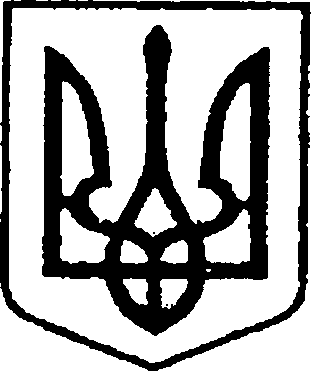                                                          У К Р А Ї Н А           (ПР№191 23.02.2021р.)	                         ЧЕРНІГІВСЬКА ОБЛАСТЬ                   Н І Ж И Н С Ь К А    М І С Ь К А    Р А Д А    сесія VIII скликанняР І Ш Е Н Н Явід                2021 року                           м. Ніжин	                                   №         2021Відповідно до статей 25, 26, 42, 59, 60, 73 Закону України «Про місцеве самоврядування в Україні», Закону України «Про оренду державного та комунального майна» від 03 жовтня 2019 року №157-IX, Порядку передачі в оренду державного та комунального майна, затвердженого постановою Кабінету Міністрів України від 03 червня 2020р. №483 «Деякі питання оренди державного та комунального майна», Рішення Ніжинської міської ради від 23 січня 2020 року                   №18-66/2020 «Про орендодавця комунального майна Ніжинської міської об’єднаної територіальної громади», враховуючи заяву (лист) ТОВ «Баришівська зернова компанія» від 29.01.2021 року №0129/1, міська рада вирішила:1. Оголосити аукціон, за результатами якого чинний договір оренди індивідуально визначеного майна, що належить до комунальної власності територіальної громади міста Ніжина №18/10/17 від 18.10.2017 року може бути продовжений з товариством з обмеженою відповідальністю «Баришівська зернова компанія» або укладений з новим орендарем.2. Включити об’єкт комунальної власності Ніжинської міської територіальної громади, яке може бути передане в оренду на аукціоні, до Переліку Першого типу, а саме: 2.1. Частина залізничної колії №96 довжиною 40,2 п.м.,за адресою: місто Ніжин, вулиця Прилуцька, 89-А.3. Офіційним засобом для розміщення інформації з питань оренди об’єктів комунальної власності Ніжинської міської об’єднаної територіальної громади вважати офіційний сайт Ніжинської міської ради «nizhynrada.gov.ua», ЕТС згідно Порядку передачі в оренду державного та комунального майна , затвердженого постановою Кабінету Міністрів України від 03 червня 2020 року №483.4. Управлінню комунального майна та земельних відносин Ніжинської міської ради вжити заходів щодо реалізації пункту 1 цього рішення згідно Закону України «Про оренду державного та комунального майна» від 03 жовтня 2019 року №157-IX та Порядку передачі в оренду державного та комунального майна, затвердженого постановою Кабінету Міністрів України від 03 червня 2020р. №483 «Деякі питання оренди державного та комунального майна».5. Начальнику відділу комунального майна управління комунального майна та земельних відносин Ніжинської міської ради Чернігівської області Федчун Н.О. забезпечити оприлюднення даного рішення на офіційному сайті Ніжинської міської ради протягом п’яти робочих днів після його прийняття.6. Організацію виконання даного рішення покласти на першого заступника міського голови з питань діяльності виконавчих органів ради Вовченка Ф. І. та начальника управління комунального майна та земельних відносин Ніжинської міської ради Чернігівської області Онокало І.А.7. Контроль за виконанням даного рішення покласти на постійну комісію міської ради з питань житлово-комунального господарства, комунальної власності, транспорту і зв’язку та енергозбереження (голова комісії – Дегтяренко В.М.).Міський голова			      	          		                      Олександр КОДОЛАПодає:Начальник управління комунального майната земельних відносин Ніжинської міської ради	            Ірина ОНОКАЛОПогоджують:Перший заступник міського голови з питань діяльностівиконавчих органів ради                                                          Федір ВОВЧЕНКОСекретар Ніжинської міської ради                                          Юрій ХОМЕНКОНачальник відділуюридично-кадрового забезпечення апарату                                                                В’ячеслав ЛЕГАвиконавчого комітетуНіжинської міської ради     		                    Голова постійної комісії міськоїради з питань житлово-комунальногогосподарства, комунальної власності, транспорту і зв’язку та енергозбереження	          Вячеслав ДЕГТЯРЕНКОГолова постійної комісії міської ради з питаньрегламенту, законності, охорони прав і свобод громадян,запобігання корупції, адміністративно-територіальногоустрою, депутатської діяльності та етики                              Валерій САЛОГУБПояснювальна запискаВідповідно до статей 25, 26, 42, 59, 60, 73 Закону України «Про місцеве самоврядування в Україні», Закону України «Про оренду державного та комунального майна» від 03 жовтня 2019 року №157-IX, Порядку передачі в оренду державного та комунального майна, затвердженого постановою Кабінету Міністрів України від 03 червня 2020р. №483 «Деякі питання оренди державного та комунального майна», Рішення Ніжинської міської ради від 23 січня 2020 року                   №18-66/2020 «Про орендодавця комунального майна Ніжинської міської об’єднаної територіальної громади», враховуючи заяву (лист) ТОВ «Баришівська зернова компанія» від 29.01.2021 року №0129/1, підготовлений даний проект рішення.Даний проект рішення дасть можливість:1. Оголосити аукціон, за результатами якого чинний договір оренди індивідуально визначеного майна, що належить до комунальної власності територіальної громади міста Ніжина №18/10/17 від 18.10.2017 року може бути продовжений з товариством з обмеженою відповідальністю «Баришівська зернова компанія» або укладений з новим орендарем.2. Включити об’єкт комунальної власності Ніжинської міської територіальної громади, яке може бути передане в оренду на аукціоні, до Переліку Першого типу, а саме: 2.1. Частина залізничної колії №96 довжиною 40,2 п.м.,за адресою: місто Ніжин, вулиця Прилуцька, 89-А.Начальник управління комунального майната земельних відносин Ніжинської міської ради	            Ірина ОНОКАЛОПро оголошення аукціону, за результатами якого чинний договір оренди індивідуально визначеного майна, що належить до комунальної власності територіальної громади міста Ніжина №18/10/17 від 18.10.2017 року може бути продовжений з товариством з обмеженою відповідальністю «Баришівська зернова компанія» або укладений з новим орендарем